Plan de afaceri:al  SRL ”FRUCTIS”Inițierea propriei afacerii:Prezentat de : SRL FRUCTISAdresa juridical:  r. LeovaAdministrator:  Rusu DamianTelefon de contact:  067657412Email:  FRUCTIS.srl.tiron.@mail.ruData elaborii planului: Aprilie 2022Planul contine informatie confidențialitate care nu pot fi reproduse, distribuite sau utilizate fără consimțămîntul conducerii întreprinderii.I.   REZUMATUL            În condițiile unei creșteri exponențiale a pieței moldovenești în tot ce înseamnă o alimentație sănătoasă, noi:  Rusu Damian și  Rusu Andrei am decis să înființăm o afacere care să promoveze atît cerințele consumatorilor, cît și activitatea noastră la un nivel înalt pe piață. De aceea, în anul 2017 hotărîm să deschidem  ,, S.R.L Fructis ’’ - societate cu răspundere limitată, care va avea ca gen de activitate producerea și comercializarea fructelor uscate și pomuşoarelor.             Datorită faptului că țara noastră este una agricolă, dezvoltarea afacerii noastre se poate efectua mai ușor și mai eficient. Prin urmare, ,,S.R.L Fructis ’’ va fi o entitate care va oferi fructe și pomușoare uscate de înaltă calitate pentru a satisface cerințele și nevoile clienților.           Pentru ca entitatea noastră să-și desfășoare activitatea eficient, vom dispune de un cadru organizatoric bine definit, împărțit pe departamente: departamentul de producție și departamentul financiar-contabil. De asemenea, vom dispune de utilaje noi și bine echipate pentru a obține rezultatele dorite și pentru ca procesul de producție să decurgă fără probleme.               Misiunea entităţii S.R.L ,,Fructis”  este de a oferi consumatorului o gamă largă de  fructe şi pomuşoare uscate  la preţ accesibil .Misiunea de bază  a entităţii noastre este satisfacerea  cerinţelor clienţilor. Avem grijă  să îmbunătăţim procesul de uscare a fructelor şi pomuşoarelor ,astfel ca acestea să îşi păstreze vitaminele  şi aromele naturale .Acordăm cea mai mare gamă de fructe şi pomuşoare uscate la preţ accesibil pentru fiecare.              Viziunea  entităţii S.R.L ,,Fructis”  este dezvoltarea afacerii pe piaţa naţională şi deschiderea unui magazin specializat propriu unde să comercializăm fructele şi pomuşoarele uscate.               Scopul entităţii este schimbarea percepţiei consumatorului faţa de modul de alimentare,entitatea  noastră  propune o soluţie alternativă  pentru a menţine un mod sănătos de alimentare şi pe perioada sezonului rece,atunci cînd fructele şi pomuşoarele în stare proaspătă sunt un deficit,sau au preţuri prea mari. II. DESCRIEREA AFACERII          Entitatea  ,, S.R.L Fructis”  a fost înfiinţată în anul 2022, ca formă organizatorico-juridică este societate cu  răspundere limitată. Ea se ocupă cu uscarea fructelor şi pomuşoarelor, precum şi  comercializarea acestora, conform  licenţei nr.060488, seria VGVB. Întreprinderea este înregistrată la Camera Înregistrarii de Stat, cu numărul de identificare –cod fiscal  2026470516240, data înregistrării 25 septembrie2017, seria certificatului de înregistrare MD 1005548.         Datorită faptului că locuim într-o  ţară  în care ramura principală a economiei este agricultura, am ales anume uscarea fructelor şi pomuşoarelor, deoarece este prezentă o abundenţă de materie primă (mere, pere, caise, prune e.t.c)  la preţuri accesibile.         Fructele uscate sunt o re-descoperire de dată recentă. Ele sunt vechi de pe vremea Mesopotamiei, dar abia recent au fost reinterpretate ca ingrediente esenţiale în dietele sănătoase, definind un tip de „producţie” profitabilă. De accea, deschiderea unei entităţi de acest gen, ar genera o afacere de succes.Capitalul statutar subscris de întreprindere este de 1000000 lei, divizat în cote de participanţi după cum urmează:                                                                                                                               Tabelul nr.1       ,, S.R.L Fructis ” este o întreprindere mică, deoarece dispune de un personal în număr de  15  angajaţi care activează în 2 departamente: departamentul financiar-contabil şi departamentul de producţie, acestea fiind gestionate de către director sau manager.            Entitatea  îşi desfăşoară activitatea în sectorul secundar. Considerăm că afacerea noastră va avea succes, deoarece pe piaţă se observă tendinţa consumatorului de a trece la un mod de viaţă mai sănătos, produsul oferit de noi conţine multe vitamine şi este de neînlocuit pe perioada sezonului rece atunci cînd nu există pe piaţă fructe şi pomuşoare în stare proaspătă.       Vom folosi utilaj performant pentru producerea fructelor și pomușoarelor uscate. Avem nevoie și de frigidere pentru a păstra produsele ca să nu să se strice.          Emblema entităţii S.R.L ,,Fructis” reprezintă asortimentul produselor oferite de noi,      acestea sunt reprezentate sub forma unei  ,,inimi” ceea ce reflectă dragostea cu care sunt fabricate şi aduse pe mesele consumatorului  produsele noastre .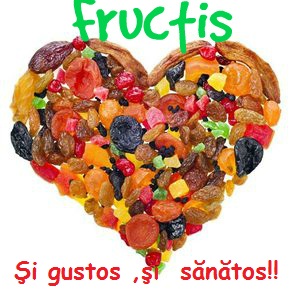 Motto-ul entităţii ,,Şi gustos, şi sănătos!” . Acest motto reflectă calităţile şi caracteristicile produsului nostru, precum şi a modului în care acesta este fabricat. Este gustos deoarece fructele şi pomuşoarele sunt prelucrate în aşa mod în care ele îşi păstrează gustul şi aroma naturală, iar sănătos, deoarece acestea sunt prelucrate fară a li se adăudă coloranţi şi alte produse chimice,aditivi alimentari şi alte produse chimice.      Misiunea entităţii ,, S.R.L Fructis ”  este de a oferi consumatorului o gamă largă de  fructe şi pomuşoare uscate  la preţ accesibil . Misiunea de bază  a entităţii  noastre este satisfacerea  cerinţelor clienţilor. Avem grijă  să îmbunătăţim procesul de uscare a fructelor şi pomuşoarelor , astfel ca acestea să îşi păstreze vitaminele  şi aromele naturale .Acordăm cea mai mare gamă de fructe şi pomuşoare uscate la preţ accesibil pentru fiecare.      Viziunea  entităţii  S.R.L ,,Fructis”  este dezvoltarea afacerii pe piaţa naţională şi deschiderea unui magazin specializat propriu unde să comercializăm fructele şi pomuşoarele uscate.       Scopul entităţii este schimbarea percepţiei consumatorului faţa de modul de alimentare,întreprinderea noastră  propune o soluţie alternativă  pentru a menţine un mod sănătos de alimentare şi pe perioada sezonului rece,atunci cînd fructele şi pomuşoarele în stare proaspătă sunt un deficit,sau au preţuri prea mari.     Obiectivele întreprinderii:Obţinerea unei poziţii stabile pe piaţa naţională în primii doi ani de activitate;Extinderea pe piaţa naţională în următorii 5-6 ani ;Creşterea profitului cu 12-15%  în primii 2- 3 ani de activitate;Creşterea vînzărilor de 2-3 ori în perioada rece a anului;Atragerea unui număr cît mai mare de clienţi;Deschiderea primului magazin specializat în al doilea an de activitate.Analiza SWOT                                                                                                    Tabelul nr.2III. DESCRIEREA PRODUSELOR      Datorită faptului că trăim într-un secol al informațiilor și dezvoltării în toate domeniile, populația caută să-și modifice stilul nesănătos de viață și să promoveze alimentele naturale, gustoase și sănătoase. De aceea, S.R.L Fructis e o  entitate  care pune accent pe producerea și  oferirea unor produse calitative, care să satisfacă nevoile clienților.      S.R.L Fructis oferă un asortiment larg de fructe și pomușoare uscate pe tot parcursul anului, în dependență de sezon. Astfel, vara vom produce: caise, vișine, prune, piersici uscați. Toamna vom produce: struguri, mere, pere și gutui uscați. Iarna vom produce: afine, măceșe, merișori uscați, iar primăvara- cireșe uscate.       Pentru a atrage clienții, fructele și pomușoarele uscate vor fi ambalate în pungi speciale.         Astfel, ele îți vor păstra atît gustul și savoarea, cît și calitatea.     Asortimentul nostru de produse este structurată în două linii: Linia fructelor şi pomuşoarelor uscate produse în perioada rece a anului – aceasta cuprinde produsele pe care entitatea  noastră le va produce şi comercializa pe parcursul perioadei rece a anului cînd se înregistrează o scădere a fructelor şi pomuşoarelor în stare proaspătă. Această linie cuprinde: mere, pere, măceşe, merişor, afine, struguri, prune, gutui uscaţi .Linia fructelor şi pomuşoarelor uscate în perioadă caldă- aceasta cuprinde produsele pe care entitatea noastră le va produce în perioada caldă a anului, atunci cînd se înregistrează o abundenţă  de fructe şi pomuşoare proaspete, utilizate ca materie primă. Această linie cuprinde: caise, vişine, cireşe, pere, piersici, mere uscate.IV. PIAŢA DE DESFACERE       În urma cercetărilor efectuate pe piaţa Republicii Moldova am ajuns la concluzia că  înfiinţarea unei entităţi ce se va ocupa cu uscarea fructelor şi pomuşoarelor  va avea un mare succes.       Cererea pentru fructe uscate de calitate înaltă continuă să crească. Pentru a face faţă concurenţei naţionale, produsele moldoveneşti trebuie îmbunătăţite pentru a rămâne competitive. Condiţiile actuale din Moldova reprezintă o serie de provocări şi oportunităţi pentru produsele din fructe uscate.        Totuşi, piaţa pentru produsele organice este încă mică şi se află la o etapă iniţială de dezvoltare. Majoritatea consumatorilor nu sunt gata de a plăti mai mult pentru fructe şi legume organice. Rotația de mărfuri slabă contribuie la alterări înalte şi în aşa mod menţine preţurile înalte. De obicei, în supermarketuri se poate de găsit 2-3 tipuri de fructe şi legume organice şi aceasta este pur şi simplu pentru a spori asortimentul oferit consumatorului.V. ESTIMAREA CONCURENŢILOR        Industria alimentară din Republica Moldova este una dintre cele mai importante ramuri naționale. Aceasta asigură, în primul rînd, strictul necesar de alimente și satisface cerințele primordiale ale populației.         Datorită faptului că țara noastră este o regiune agricolă, majoritatea oamenilor se ocupă cu agricultura sau cu alte genuri de activități ce includ această ramura națională, printre care: uscarea și comercializarea fructelor și pomușoarelor uscate.        Entitatea  noastră  ,, SRL Fructis ’’ va fi una care va lupta pentru a-și lărgi activitatea pe piața națională.  Aceasta presupune  depistarea concurenților și oferirea unor beneficii diferite clienților de cele pe care le oferă aceștia.         Cererea pentru fructe uscate de calitate înaltă continuă să crească. Pentru a face faţă concurenţei  provenite de la  Europa şi Asia, produsele moldoveneşti trebuie îmbunătăţite pentru a rămâne competitive pe piaţa națională.             Principalii concurenţii pentru ,, SRL Fructis ’’ sunt furnizorii  din Republica Moldova (  cîțiva dintre ei : Podgoreni SRL, Livada Organică SRL, Eco-Agromix SRL), din Olanda, Ucraina, România, Ungaria, Polonia şi Germania. Trebuie la fel luaţi în consideraţie furnizorii turci, austrieci, francezi  în calitate de concurenţi pe piaţa moldovenească – produsele acestora au un aspect bun, arată atractiv şi sunt ambalate frumos cu o identitate clară în ceea ce priveşte marca comercială.  Cota-parte după volum a țărilor principale care importau fructe uscate                                              în R.Moldova în anul 2020                                                                                                                          Fig. 1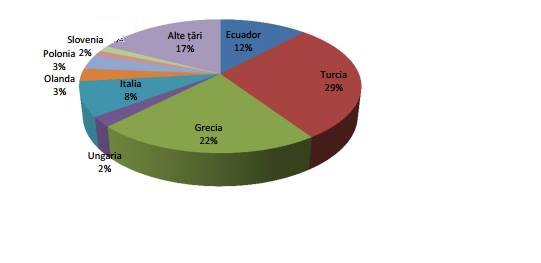   VI. PLANUL DE MARKETING         Planul de marketing al întreprinderii ,, S.R.L. Fructis” se analizează pe baza celor patru  P ai mixului de markenting:Produsul- entitatea  noastră oferă o gamă largă de fructe şi pomuşoare uscate , ecologice şi pline de vitamine. Aceste produse se caracterizează prin calitate înaltă şi lipsă de aditivi şi produşi chimici.         De ce clienţii optează pentru produsele noastre ? Răspunsul este simplu :Conţin substanţe nutritive şi au un gust delicios;Preţ accesibil;Este  produs în cele mai bune condiţii, astfel fructele şi pomuşoarele uscate îşi păstrează proprietăţile iniţiale.Plasament- ,, S.R.L. Fructis” este amplasată în or. Stăuceni, poziţia geografică ne permite să aprovizionăm entitatea cu fructe şi pomuşoare (în stare proaspată) din toate regiunile Republicii Moldova. Apropierea de or. Chişinău va permite vinderea produselor noastre în capitala ţării şi deasemenea deschiderea unui magazin specializat în Chişinău, căci anume în oraş se observă tendinţa consumatorilor de a procura fructe şi pomuşoare uscate.Promovare- strategia de promovare a produselor noastre se va axa pe  obţinerea unei imagini bune pe piaţă. Astfel, pentru a ajunge la recunoaşterea pe piaţă, noi vom apela la: publicitatea mass-media şi publicitatea amplasată pe panouri led. În spoturile publicitare vor aparea persoane cunoscute, cum ar fi: artişti de muzică uşoară şi de estradă, sportivi de performanţă. De asemenea, la deschiderea magazinul specializat, vom oferi celor prezenţi abţipilduri pentru maşini şi magneţi pentru firgidere cu emblema şi logoul întreprinderii noastre, pentru că, astfel, vor afla mai multe persoane de întreprinderea noastră.Preţ- vom opta pentru un preţ accesibil tuturor.Astfel, preţurile vor fi următoarele:1 kg de caise uscate -     aproximativ 60 lei;1 kg de mere uscate -    aproximativ  25 lei;1 kg de pere uscate -     aproximativ    27 lei;1 kg de piersici uscaţi  -  aproximativ  45 lei;1 kg de gutui uscaţi     - aproximativ 32 lei;1 kg de vişine uscate – aproximativ 26 lei;1 kg de cireşe uscate – aproximativ 29 lei;1 kg de măceşe uscate – aproximativ 25 lei;1 kg de struguri uscaţi (stafide) – aproximativ 38 lei;1 kg de merişori uscaţi – aproximativ 24 lei;1 kg de afine uscate – aproximativ 50 lei;1 kg de prune uscate – aproximativ 50 lei.VII. MANAGEMENTUL PERSONALULUI       Organigrama entităţii ,, S.R.L Fructis ’’ se află la anexa 1. În cadrul entităţii noastre există 15 angajați.       Managerul este șeful ierarhic care planifică modificările, soluționează situațiile de conflict, dirijează structurile organizatorice ( departamentul financiar-contabil și departamentul de producție ) și se ocupă cu politica de marketing ( analizează, elaborează și implementează strategiile de marketing, cercetează piața, contribuie la promovarea produselor noastre).        Șeful departamentului de producție va îndeplini următoarele funcții :Asigurarea și aprovizionarea cu materie primă;Supravegherea procesului de producție;Analiza calității produselor obținute;Verificarea periodică a utilajelor și repararea sau înlocuirea acestuia în caz de necesitate.       Șeful departamentului financiar- contabil va îndeplini următoarele funcții :Ținerea evidenței și registrelor contabile;Întocmirea documentelor contabile;Realizarea calculelor finale;Idetificarea surselor de finanțare a activității întreprinderii;Identificarea surselor de plasament a mijloacelor financiare în cazul excedentului acestora.      Şeful de resurse şi materie primă este persoana care va avea grijă ca procesul de producere să aibă loc continuu, aprovizionînd la timp entitatea cu materie primă.      Supraveghetorul de proces şi calitate este persoana care se va ocupa cu supravegherea procesului de producere a fructelor și pomușoarelor uscate. De asemenea, acesta va verifica calitatea produselor obținute și va avea grijă ca fructeleși pomușoarele uscate să se păstreze în condițiile necesare.      Muncitorii vor lucra pe linia de producere a fructelor și pomușoarelor uscate, vor descărca materia primă, vor încărca produsele finale (fructe și pomușoare uscate ), vor asigura o bună curățenie în interiorul entității.     VIII.  MANAGEMENTUL RISCURILOR       Pe parcursul activităţii unei entităţi , aceasta întîmpină o serie largă de riscuri ce pot influenţa negativ sau pot duce la falimentul acesteia.       Riscul de scădere a cererii pentru anumite fructe şi pomuşoare uscate. Acest risc  se referă la micşorarea necesităţii consumatorilor de a procura şi utilza în alimentaţie fructe şi pomuşoare uscate. În cazul în care  acest proces are loc, atunci  entitatea  noastră nu va putea să comercializeze produsele fabricate.        Drept soluţie la acest risc este informarea corectă despre nevoile clienţilor.Dacă vom produce anume fructe şi pomuşoare uscate  de care au nevoie consumatorii, atunci aceştia vor dori să le procure şi să le utilizeze în alimentaţie.       Riscul  termenului de valabilitate. Acest risc se referă la expirarea termenului de valabilitate a fructelor şi pomuşoarelor uscate din cauza necomercializării acestora sau din cauza unor deficienţe în păstrarea lor (incidente tehnice,condiţii nefavorabile de păstrare).       Pentru ca să evităm această situaţie  trebuie să ne asigurăm că producem o cantitate conform cererii consumatorilor şi că procesul de producţie şi păstrare a acestora decurge în modul stabilit.       Riscul lipsei de materie primă în procesul de producţie. Acest risc se referă la insuficienţa de fructe şi pomuşoare proaspete care trebuie să fie utilizate pentru a obţine produsele dorite. Lipsa acestora poate fi cauzată de creşterea preţului de procurare a acestora  sau de cantitatea insuficientă pe piaţă.       Riscul de a nu ține piept concurenților. Acest risc se referă la concurenții de pe piață care pot oferi fructe și pomușoare uscate de o calitate mai înaltă ca entitatea noastră și la un preț mai avantajos.       Riscul evenimentelor neprevăzute. Acest risc se referă la anumite acţiuni negative care pot avea loc în entitatea noastră, ca de exemplu: incendiu, furt, defectarea unui utilaj de producţie.       Aceste riscuri pot genera probleme semnificative pentru enitatea noastră. De aceea, trebuie să planificăm minuţios totul din timp, analizînd într-un mod  realist toţi factorii de risc.IX. PLANUL FINANCIAR       În scopul realizării obiectivelor propuse , entitatea noastră are nevoie de o investiţie în mărime de 1 000 000, ceea ce constituie contrbuţia proprie a fondatorilor întreprinderii pentru iniţierea afacerii. Pentru  o prezentare mai minuţioasă a cheltuielilor , am creat    următorul tabel :                                                                                                                       Tabelul nr. 3                                     Prognoza veniturilor pentru primul trimestru:                                                                                                                    Tabelul nr. 4Profit obţinut din vînzarea fructelor şi pomuşoarelor uscate în primul trimestru  Profit=Venit- Cheltuieli=600 000 - ( 4*8000+4*60000+4*45000) =148000 (lei)                                                                                                      Anexa 1Organigrama  entităţii  ,, S.R.L  Fructis ”Numele fondatoruluiFuncţia deţinută Cota parte din capitalul statutar (%)Suma, lei Rusu DamianDirector50500000 Rusu AndreiContabil-şef50500000Puncte FortePuncte SlabeOferim o gamă largă de fructe şi pomuşoare uscate;Dotarea cu echipament şi tehnologii moderne;Preţuri accesibile pentru toţi;Personal calificat;Produse ecologice şi pline de vitamine.Lipsa de experienţă;Entitatea  nu este cunoscută pe piaţă;Concurenţa din partea vînzătorilor de fructe şi pomuşoare proaspete.OportunităţiAmeninţăriCerere în creştere la fructele şi pomuşoarele uscate;Programe de finanţare şi susţinere  a micului busines;Posibilitatea de extindere pe piaţa naţională,şi pe viitor internaţională;Apariţia unor concurenţi noi.După perioade de secetă,creşterea preţurilor  la fructele şi pomuşoare în stare proaspătă.Crizele din agricultură;Cheltuieli Suma, leiCheltuieli pentru înregistrare700Cheltuieli pentru angajarea personalului300Cheltuieli pentru arenda imobilului (prima lună)8000Cheltuieli de promovare a întreprinderii4500Cheltuieli de achitare a salariului (prima lună)60000Cheltuieli pentru procurarea materiei prime45000Cheltuieli de procurare a utilajului400 000Total518 500VenituriSuma, leiVenituri din vînzări600 000